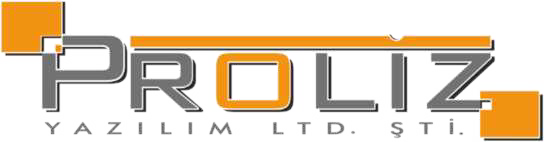 Sayı: 1401060737Konu: Web servis erişime açılması ve sunucu yetkilendirmesi hakkındaTarih: .../.../2022Bursa Teknik ÜniversitesiWeb Servis Erişimi ve Yetkilendirme FormuYukarı listesi verilen web servis metotlarının belirtilen Sunucu ve IP adreslerine erişim yetkisi verilerek aktif hale getirilmesini onaylıyorum.Not: Yukarıda listelenen web servis metotları 6698 Sayılı Kişisel Verilerin Korunması Kanunu kapsamında Öğrenci ve Personele ait kritik verileri içermektedir.Bu kapsamda servis ile sağlanan tüm verilerin sorumluluğu, korunması ve güvenliği servisi formunu onaylayan yetkiliye ve birime aittir.Servis metotları üniversite dışı firmalar tarafından kullanılacaksa, KVKK kapsamında Gizlilik sözleşmesi yapılması büyük bir önem arz etmektedir.Not: Bu form EBYS üzerinden e-imzalı olarak gönderilmelidir.Proliz Bilgisayar Yazılım ve Donanım Hiz. San. Tic. Ltd. Şti.Ankara Üniversitesi Teknoloji Geliştirme Bölgesi E Blok No:44-45 Gölbaşı – ANKARA info@prolizyazilim.com	http://www.prolizyazilim.com   +90 312 - 485 28 98 |	D +90 312 - 485 37 11Servis URLAçıklamaMetotlarıMetotlarıSunucu AdıIP AdresiSorumlu İletişim BilgileriSorumlu İletişim BilgileriAdı SoyadıTelE-PostaOnaylayanOnaylayanAdı SoyadıUnvanıOnay Tarihiİmza